Antroji nuotolinio ugdymo savaitėTema:,,Riedėkit margučiai“, kurios tikslas- ugdyti vaikų suvokimą apie Velykų šventę, jos papročius. Kalbos ugdymui pasiūliau išmokti eilėraštį -  ,,Velykų kiškis“, pirščiukų žaidimą - ,,2 kiškučiai“: rankelės lavinimui- trafaretų marginimas, iškirpimas. Atminties, dėmesio lavinimui- didaktiniai žaidimai. Pateikiau nuorodas kiaušinių dažymui panaudojant popierinius rankšluosčius ir dažus. Vaikai su malonumu margino ir siuntė nuotraukas.Nuoroda www. Kuriavaikai.lt(užsiėmimu-idėjos-ir-fotoreportazai(params)post/1472565/kiausiniu-marginimas. Sugalvojau ir pasiūliau dekoruoti kiaušinius įvairiais Velykų papuošimais, gėlytėmis, plunksnomis. Kūriau eiliuotus ryto pasisveikinimus pvz.:    Ankstų rytą atsikėlęs,Pasikloju patalėlį,  ,,Labą rytą“ pasakau,   Dantukus išsivalau.    Man dienelė ši gera,         Nes šalia manęs mama.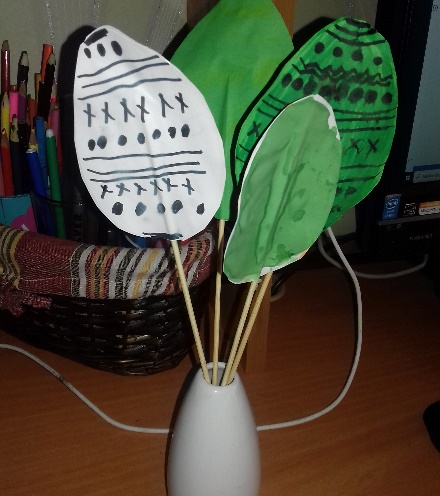 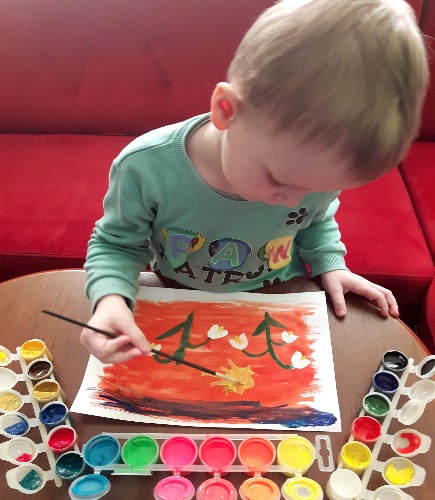 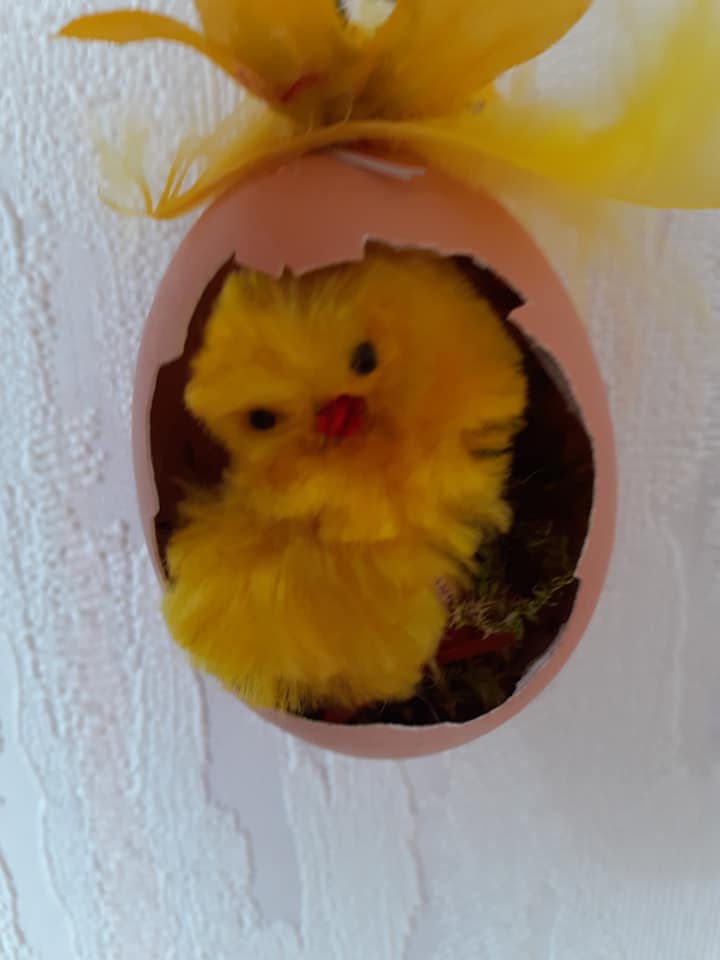 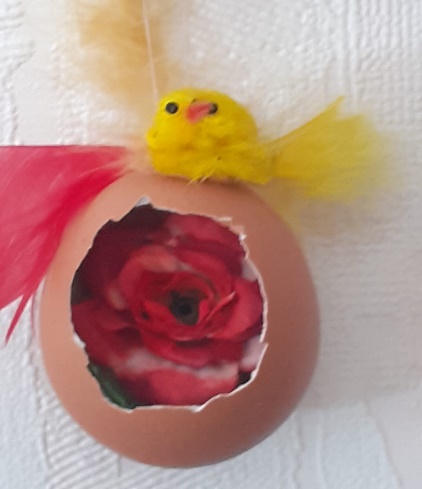                                                      IU mokytojos Nijolė Čeplinskienė ir Lina Stadalienė